ВСЕРОССИЙСКАЯ АНТИНАРКОТИЧЕСКАЯ АКЦИЯ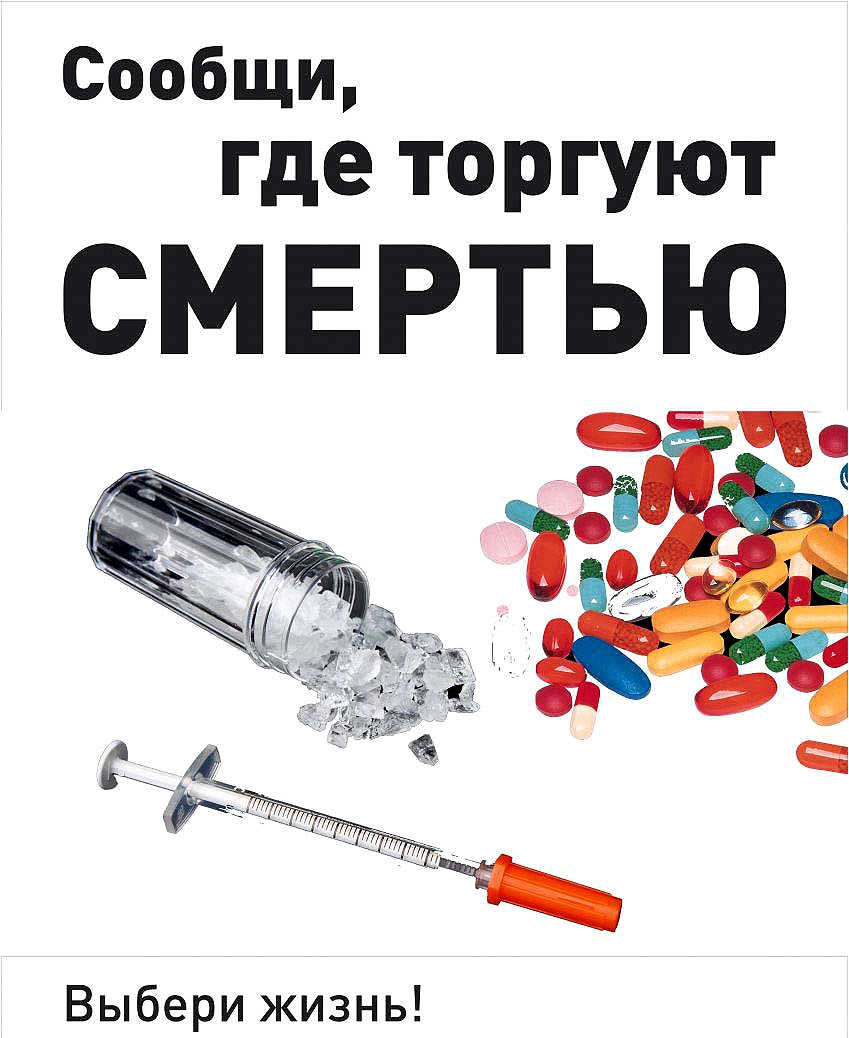 ТЕЛЕФОН ДОВЕРИЯ  ГУ МВД РОСИИИ ПО САНКТ-ПЕТЕРБУРГУ И ЛЕНИНГРАДСКОЙ ОБЛАСТИ573-79-96